Привредни субјекти у Републици Србији– Стање 30.09. 2008. –Број привредних субјеката у Републици Србији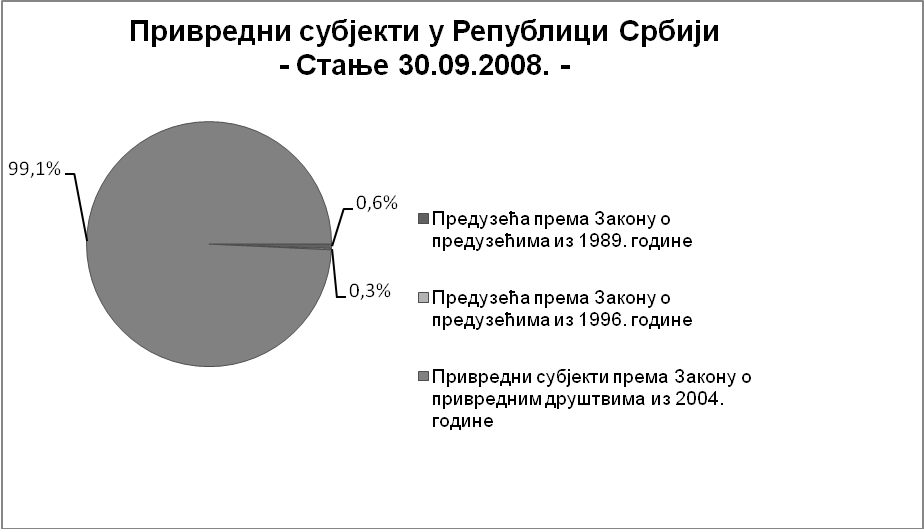 Напомене уз објављене податкеУ табели је приказан број привредних субјеката у Републици Србији, по облицима организовања (правној форми), са стањем на дан 30.09.2008. године, који је при томе разграничен у односу на законе којима је током периода после 1988. године регулисан поступак регистрације привредних субјеката:  Закон о предузећима („Службени лист СФРЈ“, бр. 77/88, 40/89, 46/90 и 61/90), Закон о предузећима („Службени лист СРЈ“, бр. 29/96), Закон о привредним друштвима („Службени гласник РС“, бр. 125/04) и  Закон о регистрацији привредних субјеката („Службени гласник РС“, бр. 55/04,61/05).	Подаци о броју пререгистрованих и новооснованих привредних субјеката после 01.01.2005. године преузети су од Агенције за привредне регистре (АПР).Укупан број јединица разврставања приказан је у саопштењима СР10П и СР20.Издаје и штампа: Републички завод за статистику Србије, Београд, Милана Ракића 5 
Tелефон: 2412-922 (централа) ● Tелефакс: 2411- 260 ● www.stat.gov.rs 
Одговара: др Драган Вукмировић, директор 
Tираж: 200 ● Периодика излажења: кварталнаРепублика СрбијаРепублички завод за статистикуРепублика СрбијаРепублички завод за статистикуISSN 0353-9555САОПШТЕЊЕброј 294 • год. LVIII, 21.10.2008.СР40Статистички регистри, стандарди и катастарСРБ 294 СР40 211008Статистички регистри, стандарди и катастарОблик организовањаУкупноПрема закону о предузећимаПрема закону о предузећимаРегистровани у АПРРегистровани у АПРРегистровани у АПРОблик организовањаУкупноиз 1989. годинеиз 1996. годинеСвегапререгист-рованиноворегис-трованиУкупно3370661884624334558196169138389Страна представништва1583--158331580Огранци страних правних лица152--1521151Ортачка друштва4670-2846424219423Командитна друштва7451573968950Акционарска друштва381472737353610125Друштва са ограниченом одговорношћу95879841181948575538339474Приватна предузећа  1186904-282282-Друштвена предузећа1794141317671767-Јавна предузећа8411983175180Банке и друге финансијске организације36-234331Берза и берзански посредници55--553520Акционарска друштва за осигурање18-216124Предузетници218144-8821805612223195825Пословна удружења293-1171761742Задруге697514569566311645Остали облици организовања881371676776689